 XIV Portugal Junior International 2023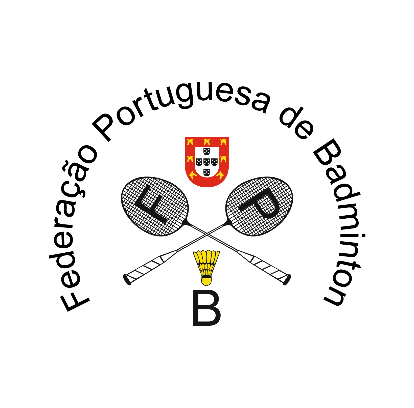 Caldas da Rainha, 1st December – 3rd December 2023Accommodation FormAll booking should be made before the November 17, 2023 to events@fpbadminton.ptALL UNALLOCATED ROOMS WILL BE RELEASED BACK TO THE HOTELS ON THE NOVEMBER 19After this date we will do our best to assist and to try to find rooms, but these might be at full rate and not served by the tournament transport service. BOOKING CONDITIONSAll bookings have to be done by this reservation form.Reservations can be changed or cancelled until November 17, otherwise the rooms will be charged.Rooms will be charged by Portuguese Badminton Federation by invoice prior to the event (e-mail). Payment must be done before arrival.All nights booked in advance, have to be paid for. If you leave a day sooner as booked, no refunds are possible.All prices are inclusive of VAT and breakfast. All rooms are subject of availability.E-mail and phone number are obligatory fields to fill in.Transport from/to the airport and sports venue is foreseen from these hotels.HOTEL CHOICES (Prices per room / night – Bed & Breakfast) Hotel #1: Hotel Cristal Caldas***
Rua António Sérgio, 31 Caldas da RainhaHotel #2: Hotel Campanile *** 
Rua Fernando Ponte e Sousa, 12 Caldas da RainhaPAYMENTPayment should be made by bank transfer to the following account and send the proof of payment for events@fpbadminton.pt.Name: Federação Portuguesa de BadmintonBank: Crédito AgrícolaAddress: Caldas da Rainha, PortugalAccount IBAN: PT50 0045 5130 4023 1294 3175 2Bank SWIFT CODE: CCCMPTPSingle Rooms*Add more lines if neededDouble Rooms*Add more lines if neededTriple Rooms*Add more lines if neededBed & BreakfastSingle room60€Double/Twin room80€Triple room100€Bed & BreakfastSingle room60€Double/Twin room80€BookingBookingNational AssociationName Contact PersonE-mail addressPhone number Details for Invoice#*Name guestArrival dateDeparture dateHotel Nr12345#*Name guestArrival dateDeparture dateHotel Nr1122334455#*Name guestArrival dateDeparture dateHotel Nr111222